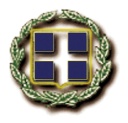                                                        ΕΛΛΗΝΙΚΗ  ΔΗΜΟΚΡΑΤΙΑ      6η ΥΓΕΙΟΝΟΜΙΚΗ ΠΕΡΙΦΕΡΕΙΑ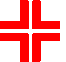                   ΠΕΛΟΠΟΝΝΗΣΟΥ, ΙΟΝΙΩΝ ΝΗΣΩΝ                  ΗΠΕΙΡΟΥ & ΔΥΤΙΚΗΣ ΕΛΛΑΔΑΣ	                  ΓΕΝΙΚΟ ΝΟΣΟΚΟΜΕΙΟ ΛΑΚΩΝΙΑΣ                 ΝΟΣΗΛΕΥΤΙΚΗ ΜΟΝΑΔΑ ΣΠΑΡΤΗΣΔΙΕΥΘΥΝΣΗ ΔΙΟΙΚΗΤΙΚΗΣ ΥΠΗΡΕΣΙΑΣΥποδιεύθυνση Διοικητικού, Τμήμα ΠροσωπικούΠληροφορίες:  Γ. Κουμουτζής  Τηλ.  2731093125 – Φαξ 2731029068  email grpro@hospspa.ΑΝΑΚΟΙΝΩΣΗ                                        
ΘΕΜΑ: Πρόσληψη εννέα (9) ατόμων  ΥΕ Υπηρεσιών Φύλαξης με σύμβαση εργασίας ορισμένου χρόνου (ΣΟΧ 1/2017)Το Διοικητικό Συμβούλιο του Γενικού Νοσοκομείου Λακωνίας στην 6η/29-3-2017 Τακτική Συνεδρίασή του αποφάσισε:Τη διενέργεια νέας ανακοίνωσης για την πρόσληψη με σύμβαση εργασίας ιδιωτικού δικαίου ορισμένου χρόνου προσωπικού, για την κάλυψη αναγκών φύλαξης του Γενικού Νοσοκομείου Λακωνίας – Ν.Μ. Σπάρτης, σύμφωνα με τις διατάξεις του Ν. 4461/ΦΕΚ 38 ΤΕΥΧΟΣ Α΄/28-03-2017 με τους ίδιους οικονομικούς όρους της ΣΟΧ 1/2017.ΘΕΩΡΗΘΗΚΕ ΓΙΑ ΤΗΝ ΑΚΡΙΒΕΙΑ                                                                            Ο ΔΙΟΙΚΗΤΙΚΟΣ ΔΙΕΥΘΥΝΤΗΣΗ ΠΡΟΙΣΤ. ΤΗΣ ΓΡΑΜΜΑΤΕΙΑΣ                                                                     ΕΥΑΓΓΕΛΟΣ ΤΡΟΥΓΚΑΚΟΣΕΛΕΝΗ ΚΩΝΣΤΑΝΤΟΠΟΥΛΟΥΠΙΝΑΚΑΣ ΑΠΟΔΕΚΤΩΝ1. Πίνακας ανακοινώσεων Ν. Μ. Σπάρτης2. Ιστοσελίδα Γ. Ν. Λακωνίας                                                                                                                        